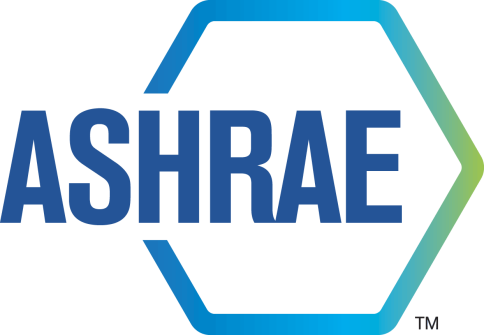 Standards Project Liaison Subcommittee 
(SPLS) MINUTESSeptember 4, 2018These are not the official minutes until approved by SPLSTABLE OF CONTENTS1.	Call to Order/Chair’s Report/Introductions	32.	Approval of Minutes	33.	Action items	34.	Public Review Drafts	35.	Proposed TPS Changes	66.	Membership Roster Changes	67.	Recess	98.	Call to Order	99.	Public Review Drafts	910.	Membership	1011.	New or Unfinished Business	1112.	Next Meetings	1213.	Adjournment	12SPLS Action ItemsAs of September 4, 2018Updates noted in red Call to Order/Chair’s Report/IntroductionsCall to Order/Chair’s ReportThe SPLS Fall Conference Call was called to order on September 4, 2018 at approximately 12:00 pm ET. Chair Dru Crawley welcomed members and guests and reviewed the ASHRAE Code of Ethics.  The following members, guests and staff were in attendance:IntroductionsChair Roger Hedrick welcomed members and guests and reviewed the ASHRAE Code of Ethics.  The following members, guests and staff were in attendance:Approval of MinutesIt was moved by Dru Crawley and seconded by Peter Simmonds:1	That the SPLS Chicago Winter Meeting and Spring 2018 Conference Call Minutes be approved by consent agenda.MOTION PASSED.  10-0-0 CNVAction items SPLS reviewed the action items as noted above.Public Review DraftsIt was moved by Dru Crawley and seconded by Walter Grondzik:2	That the following items, be approved by consent agenda for publication public review:BSR/ASHRAE Addendum d to ANSI/ASHRAE Standard SSPC 15-2016, Safety Standard for Refrigeration SystemsBSR/ASHRAE/IES Addendum z to ANSI/ASHRAE/IES Standard 90.1-2016, Energy Standard for Buildings Except Low-Rise Residential BuildingsBSR/ASHRAE/IES Addendum ai to ANSI/ASHRAE/IES Standard 90.1-2016, Energy Standard for Buildings Except Low-Rise Residential BuildingsBSR/ASHRAE/IES Addendum an to ANSI/ASHRAE/IES Standard 90.1-2016, Energy Standard for Buildings Except Low-Rise Residential BuildingsBSR/ASHRAE/IES Addendum ao to ANSI/ASHRAE/IES Standard 90.1-2016, Energy Standard for Buildings Except Low-Rise Residential BuildingsBSR/ASHRAE/IES Addendum ap to ANSI/ASHRAE/IES Standard 90.1-2016, Energy Standard for Buildings Except Low-Rise Residential BuildingsBSR/ASHRAE/IES Addendum aq to ANSI/ASHRAE/IES Standard 90.1-2016, Energy Standard for Buildings Except Low-Rise Residential BuildingsBSR/ASHRAE/IES Addendum ar to ANSI/ASHRAE/IES Standard 90.1-2016, Energy Standard for Buildings Except Low-Rise Residential BuildingsMOTION PASSED.  10-0-0 CNVIt was moved by Dru Crawley and seconded by Mike Gallagher:3	That BSR/ASHRAE Addendum p to ANSI/ASHRAE Standard 34-2016, Designation and Safety Classification of Refrigerants, be approved for publication public review.MOTION PASSED.  10-0-0 CNVIt was moved by Dru Crawley and seconded by Walter Grondzik:4	That BSR/ASHRAE/IES Addendum m to ANSI/ASHRAE/IES Standard 90.1-2016, Energy Standard for Buildings Except Low-Rise Residential Buildings, be approved for publication public review.MOTION PASSED.  10-0-0 CNVIt was moved by Dru Crawley and seconded by Mike Gallagher:5	That BSR/ASHRAE/IES Addendum as to ANSI/ASHRAE/IES Standard 90.1-2016, Energy Standard for Buildings Except Low-Rise Residential BuildingsMOTION PASSED.  10-0-0 CNVIt was moved by Walter Grondzik and seconded by Mike Gallagher:6	That the following items, be approved by consent agenda for publication public review:BSR/ANSI/ASHRAE/USGBC/IES/ICC Addendum f to BSR/ANSI/ASHRAE/ USGBC/IES/ICC Standard 189.1-2017, Standard for the Design of High-Performance Green BuildingsBSR/ANSI/ASHRAE/USGBC/IES/ICC Addendum h to BSR/ANSI/ASHRAE/USGBC/ IES/ICC Standard 189.1-2017, Standard for the Design of High-Performance Green BuildingsMOTION PASSED.  9-0-1 CNVIt was moved by Walter Grondzik and seconded by Peter Simmonds:7	That BSR/ANSI/ASHRAE/USGBC/IES/ICC Addendum g to BSR/ANSI/ASHRAE/USGBC/ IES/ICC Standard 189.1-2017, Standard for the Design of High-Performance Green Buildings, be approved for publication public review.MOTION PASSED.  9-0-1 CNVIt was moved by and Karl Peterman and seconded by Walter Grondzik:8	That BSR/ASHRAE Addendum ac to ANSI/ASHRAE Standard 62.1-2016, Ventilation for Acceptable Indoor Air Quality, be approved for publication public review.MOTION PASSED.  9-0-1 CNVIt was moved by and Karl Peterman and seconded by Walter Grondzik:9	That BSR/ASHRAE Addendum x to ANSI/ASHRAE Standard 62.1-2016, Ventilation for Acceptable Indoor Air Quality, be approved for publication public review.MOTION PASSED.  9-0-1 CNVSecretary’s note: agenda item r (62.1aa) was moved to the Tuesday agenda because to new material will be available.It was moved by and Karl Peterman and seconded by Mike Gallagher:10	That BSR/ASHRAE Addendum ab to ANSI/ASHRAE Standard 62.1-2016, Ventilation for Acceptable Indoor Air Quality, be approved for publication public review.MOTION PASSED.  9-0-1 CNVIt was moved by and Karl Peterman and seconded by Walter Grondzik:11	That BSR/ASHRAE Addendum ad to ANSI/ASHRAE Standard 62.1-2016, Ventilation for Acceptable Indoor Air Quality, be approved for publication public review.MOTION PASSED.  9-0-1 CNV	Proposed TPS ChangesIt was moved by Karl Peterman and seconded by Peter Simmonds:12	That the proposed TPS for Guideline 0, The Commissioning Process, be approved as presented.MOTION PASSED.  8-0-1 CNVMembership Roster ChangesIt was moved by Dru Crawley and seconded by Mike Gallagher:13	That revisions to the membership rosters for the following committees as shown in Attachment A, be approved by consent agenda:SGPC 10, Interactions Affecting the Achievement of Acceptable Indoor Environments SSPC 15, Safety Standard for Refrigeration SystemsSSPC 34, Designation and Safety Classification of RefrigerantsSSPC 90.2, Energy Efficient Design of Low-Rise Residential BuildingsSSPC 135, BACnet - A Data Communication Protocol for Building Automation and Control NetworksMOTION PASSED.  9-0-1 CNVIt was moved by Erick Phelps and seconded by Dru Crawley:14	That revisions to the membership rosters for the following committees as shown in Attachment A, be approved by consent agenda:GPC 36, High Performance Sequences of Operation for HVAC SystemsSPC 198, Method of Testing for Rating DX-Dedicated Outdoor Air Systems for Moisture Removal Capacity and Moisture Removal EfficiencySPC 204, Method of Test for Rating Micro Combined HeatSPC 220, Method of Testing for Rating Small Commercial Blast Chillers, Chiller-Freezers, and FreezersMOTION PASSED.  9-0-0 CNVIt was moved by Mike Gallagher and seconded by Dru Crawley:15	That revisions to the membership rosters for the following committees as shown in Attachment A, be approved by consent agenda:SPC 84, Method of Testing Air-to-Air Heat/Energy Exchangers SPC 97, Sealed Glass Tube Method to Test the Chemical Stability of Materials for Use Within Refrigerant SystemsMOTION PASSED.  9-0-0 CNVIt was moved by Walter Grondzik and seconded by Mike Gallagher:16	That revisions to the membership rosters for the following committees as shown in Attachment A, be approved by consent agenda:SSPC 52.2, Method of Testing General Ventilation Air Cleaning Devices for Removal Efficiency by Particle SizeSSPC 169, Climatic Data for Building Design Standards SSPC 188, Legionellosis: Risk Management for Building Water SystemsSSPC 189.1, Standard for the Design of High-Performance, Green Buildings Except Low-Rise Residential Buildings MOTION PASSED.  9-0-0 CNVIt was moved by Peter Simmonds and seconded by Mike Gallagher:17	That revisions to the membership rosters for the following committees as shown in Attachment A, be approved by consent agenda:SSPC 72, Method of Testing Open and Closed Commercial Refrigerators and Freezers SPC 205, Standard Representation of Performance Simulation Data for HVAC&R and Other Facility EquipmentMOTION PASSED.  9-0-0 CNVIt was moved by Susanna Hanson and seconded by Dru Crawley:18	That interest categories for SSPC 147, Reducing the Release of Halogenated Refrigerants from Refrigerating and Air-Conditioning Equipment and Systems, as shown in Attachment A, be approved.MOTION PASSED.  9-0-0 CNVIt was moved by Susanna Hanson and seconded by Dru Crawley:19	That revisions to the membership roster for SSPC 147, Reducing the Release of Halogenated Refrigerants from Refrigerating and Air-Conditioning Equipment and Systems, as shown in Attachment A, be approved.MOTION PASSED.  9-0-0 CNVIt was moved by Susanna Hanson and seconded by Mike Gallagher:20	That revisions to the membership roster for SSPC 300, Commissioning, as shown in Attachment A, be approved.MOTION PASSED.  8-0-1 CNVIt was moved by Karl Peterman and seconded by Dru Crawley:21	That revisions to the membership rosters for the following committees as shown in Attachment A, be approved by consent agenda:SGPC 13, Specifying Direct Digital Control SystemsSSPC 41, Standard Methods of MeasurementSSPC 55, Thermal Environmental Conditions for Human Occupancy SSPC 62.1, Ventilation for Acceptable Indoor Air Quality SSPC 62.2, Ventilation and Acceptable Indoor Air Quality in Low-Rise Residential BuildingsSSPC 161, Air Quality Within Commercial AircraftSSPC 170, Ventilation of Health Care FacilitiesMOTION PASSED.  8-0-1 CNVIt was moved by Erick Phelps and seconded by Mike Gallagher:22	That revisions to the membership rosters for the following committees as shown in Attachment A, be approved by consent agenda:SPC 37, Methods of Testing for Rating Electrically Driven Unitary Air-Conditioning and Heat Pump EquipmentSPC 210, Method of Testing for Rating Commercial Walk-in Refrigerators and Freezers MOTION PASSED.  9-0-0 CNVIt was moved by Dave Robin and seconded by Mike Gallagher:23	That revisions to the membership rosters for the following committees as shown in Attachment A, be approved by consent agenda:SPC 30, Methods of Testing Liquid Chilling Packages SPC 146, Methods of Testing and Rating Pool Heaters MOTION PASSED.  9-0-0 CNVIt was moved by Peter Simmonds and seconded by Mike Gallagher:24	That revisions to the membership rosters for the following committees as shown in Attachment A, be approved by consent agenda:SPC 23.2, Methods of Test for Rating the Performance of Positive Displacement Compressors that Operate at Supercritical Pressures of the RefrigerantsSPC 224, Standard for the Application of Building Information ModelingMOTION PASSED.  9-0-0 CNVRecessThe meeting recessed at approximately 6:00 pm CT. Call to OrderCall to Order/Chair’s ReportThe Standards Project Liaison Subcommittee (SPLS) meeting reconvened on Tuesday, June 26, 2018 at 2:00 p.m. CT room 335C of the Hilton of the Americas hotel.IntroductionsChair Roger Hedrick greeted members and guests.  The following members and guests were in attendance: Public Review DraftsIt was moved by Dru Crawley and seconded by Srinivas Katipamula:25	That BSR/ASHRAE Addendum h to ANSI/ASHRAE Standard SSPC 15-2016, Safety Standard for Refrigeration Systems, be approved for publication public review.MOTION PASSED.  10-0-0 CNVIt was moved by Karl Peterman and seconded by Mike Gallagher:26	That BSR/ASHRAE Addendum aa to ANSI/ASHRAE Standard 62.1-2016, Ventilation for Acceptable Indoor Air Quality, be approved for publication public review.MOTION PASSED.  9-1 -3 CVMembershipIt was moved by Dru Crawley and seconded by Larry Kouma:27	That revisions to the membership roster for SSPC 90.1, Energy Standard for Buildings Except Low-Rise Residential Buildings, as shown in Attachment A, be approved.MOTION PASSED.  12-0-0 CNVIt was moved by Larry Kouma and seconded by Dru Crawley:28	That revisions to the membership rosters for the following committees as shown in Attachment A, be approved by consent agenda:SSPC 90.4, Energy Standard for Data Centers and Telecommunications BuildingsSSPC 100, Energy Efficiency in Existing BuildingsSSPC 145, Laboratory Test Method for Assessing the Performance of Gas-Phase Air Cleaning Systems: Air Cleaning DevicesSSPC 154, Ventilation for Commercial Cooking Operations SSPC 160, Criteria for Moisture-Control Design Analysis in BuildingsMOTION PASSED.  11-0-1 CNVIt was moved by Larry Kouma and seconded by Dru Crawley:29	That revisions to the membership roster for SSPC 140, Standard Method of Test for the Evaluation of Building Energy Analysis Computer Programs, as shown in Attachment A, be approved.MOTION PASSED.  11-0-1 CNVIt was moved by Lee Millies and seconded by Dru Crawley:30	That revisions to the membership roster for GPC 35, Method for Determining the Energy Consumption Caused By Air-Cleaning and Filtration Devices, as shown in Attachment A, be approved.MOTION PASSED.  12-0-0 CNVIt was moved by Richard Swierczyna and seconded by Larry Kouma:31	That revisions to the membership rosters for the following committees as shown in Attachment A, be approved by consent agenda:SPC 182, Method of Testing Absorption Water-Chilling and Water Heating Packages SPC 184, Method of Test for Field Performance of Liquid-Chilling PackagesSPC 213, Method for Calculating Moist Air Thermodynamic PropertiesMOTION PASSED.  12-0-0 CNVIt was moved by Lee Millies and seconded by Dru Crawley:32	That revisions to the membership roster for SPC 105, Standard Methods of Determining, Expressing and Comparing Building Energy Performance and Greenhouse Gas, as shown in Attachment A, be approved.MOTION PASSED.  11-0-1 CNVNew or Unfinished BusinessIt was moved by Dru Crawley and seconded by Mike Gallagher:33	That ASHRAE support and endorse the efforts by ISO TC 86/SC 8 to evaluate the differences between ISO 817 and ASHRAE Standard 34 and to submit proposals to ISO and ASHRAE to change each standard in to order to converge the requirements.MOTION PASSED.   10-1-0 CNVIt was moved by Roger Hedrick and seconded by Mike Gallagher:34	That ASHRAE support efforts to develop a process to achieve convergence between the ISO 817 and ASHRAE 34 standards requirements. MOTION PASSED.   8-1-1 CNVNext MeetingsSPLS (Special Call – 90.1 addenda) after July 25, 2018 (7/26-7/31)Summer 2018 Conference Call – August TBD ASHRAE Fall Meeting – Sept./Oct. TBD   SPLS (Special Call– 90.1 addenda) week of October 29, 2018SPLS (Special Call– 90.1 addenda) First Week of February, 2019AdjournmentThe SPLS Houston Annual Meeting adjourned at approximately 4:00 pm CT.Attachment ASeptember Fall Conference Call September Fall Conference Call September Fall Conference Call September Fall Conference Call AI#Action 		Assigned ToStatusMembers PresentDrury Crawley, Chair Chip BarnabyJulie Ferguson Michael GallagherWalter GrondzikLarry Kouma Karl PetermanErick PhelpsDave RobinLarry SchoenRichard Swierczyna	Adrienne ThomleCraig Wray Members Not PresentSusanna HansonLee MilliesRusty TharpStaffSteve Ferguson, Sr. MOSSusan LeBlanc, SARyan Shanley, AMOS SA	Guests Hoy Bohanon	MembersRoger L Hedrick, Chair Drury B CrawleyMichael W GallagherWalter T GrondzikSusanna S HansonSrinivas KatipamulaLarry KuomaLee MilliesKarl L PetermanErick A PhelpsDavid RobinPeter SimmondsRichard T SwierczynaMembers Not PresentJulie M. FergusonVinod P. GuptaStaffSusan LeBlanc, SAGuests Chip BarnabySteve Emmerich Rick HallMackenzie SutterRusty TharpBill WalterTom WatsonCraig Wray